ПРОЕКТ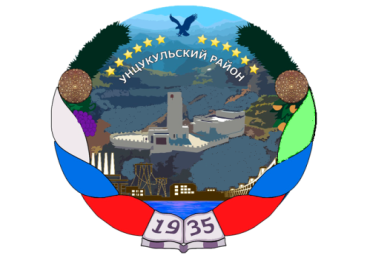 РЕСПУБЛИКА ДАГЕСТАНАДМИНИСТРАЦИЯ  МУНИЦИПАЛЬНОГО ОБРАЗОВАНИЯ «УНЦУКУЛЬСКИЙ РАЙОН»Индекс 368950  РД, Унцукульский район пос. Шамилькала, ул.М.Дахадаева,3  тел.55-64-85 e-mail:mo_uncuk_raion@mail.ruП О С Т А Н О В Л Е Н И Еот «___» __________ 2023 г.  № ___Об утверждении регламента реализации полномочий администратора доходов бюджета по взысканию дебиторской задолженности по платежам в бюджет, пеням и штрафам по ним         В соответствии с пунктом 2 статьи 160.1 Бюджетного кодекса Российской Федерации, приказом Минфина России от 18.11.2022 № 172н «Об утверждении общих требований к регламенту реализации полномочий администратора доходов бюджета по взысканию дебиторской задолженности по платежам в бюджет, пеням и штрафам по ним», Администрация муниципального образования «Унцукульский район», постановляет:1. Утвердить регламент реализации полномочий администратора доходов бюджета по взысканию дебиторской задолженности по платежам в бюджет, пеням и штрафам по ним.         2. Опубликовать настоящее Постановление в районной газете «Садовод» и разместить на официальном сайте Администрации МО «Унцукульский район» в информационно-телекоммуникационной сети «Интернет». 3.Контроль исполнения настоящего постановления оставляю за собой. Глава МО «Унцукульский район»                                                         И. Нурмагомедов                                                                                                                                                Утвержденпостановлением Администрации                                                                                         МО «Унцукульский район»                                                                                          от __________ 2023 года № ___Регламент
реализации полномочий администратора доходов бюджета
по взысканию дебиторской задолженности по платежам в бюджет, пеням и штрафам по нимОбщие положения
           1.1. Настоящий Регламент реализации полномочий администратора доходов бюджета по взысканию дебиторской задолженности по платежам в местный бюджет, пеням и штрафам по ним Администрации МО «Унцукульский район» РД  (далее - Администрация), являющейся источниками формирования доходов бюджета  муниципального района, за исключением платежей, предусмотренных законодательством о налогах и сборах, законодательством Российской Федерации об обязательном социальном страховании от несчастных случаев на производстве и профессиональных заболеваний, правом Евразийского экономического союза и законодательством Российской Федерации о таможенном регулировании (далее дебиторская задолженность по доходам) устанавливает:
              а) Перечень мероприятий по реализации администратором доходов бюджета полномочий, направленных на взыскание дебиторской задолженности по доходам по видам платежей (учетным группам доходов), включающий мероприятия по:
               - недопущению образования просроченной дебиторской задолженности по доходам, выявлению факторов, влияющих на образование просроченной дебиторской задолженности по доходам;
               - урегулированию дебиторской задолженности по доходам в досудебном порядке (со дня истечения срока уплаты соответствующего платежа в бюджет (пеней, штрафов) до начала работы по их принудительному взысканию);- принудительному взысканию дебиторской задолженности по доходам при принудительном исполнении судебных актов, актов других органов и должностных лиц органами принудительного исполнения в случаях, предусмотренных законодательством Российской Федерации (далее принудительное взыскание дебиторской задолженности по доходам);
              - наблюдению (в том числе за возможностью взыскания дебиторской задолженности по доходам в случае изменения имущественного положения должника) за платежеспособностью должника в целях обеспечения исполнения дебиторской задолженности по доходам;
               б) Сроки реализации каждого мероприятия по реализации администратором доходов бюджета полномочий, направленных на взыскание дебиторской задолженности по доходам;               в) Перечень структурных подразделений администратора доходов бюджета, ответственных за работу с дебиторской задолженностью по доходам;
               г)  Порядок обмена информацией (первичными учетными документами) между структурными подразделениями администратора доходов бюджета.
              1.2. Термины и определения, используемые в Регламенте:
     - должник (дебитор) — юридическое или физическое лицо, иной участник бюджетного процесса имеющий задолженность по денежным обязательствам согласно муниципальному контракту (договору), соглашению и (или) по иному обязательству установленному законодательством Российской Федерации;     - дебиторская задолженность по доходам — неисполненное обязательство должника (дебитора) о выплате денежных средств в срок, установленный муниципальным контрактом (договором), соглашением и (или) иным обязательством, в том числе в соответствии с действующим законодательством Российской Федерации, а также неисполненное в срок обязательство, задолженность по которому возникла в связи предварительной оплатой и (или) выплатой авансовых платежей за исключением платежей, предусмотренных законодательством о налогах и сборах, законодательством Российской Федерации об обязательном социальном страховании от несчастных случаев на производстве и профессиональных заболеваний;     -  просроченная дебиторская задолженность долг дебитора, не погашенный в сроки, установленный муниципальным контрактом (договором), соглашением и (или) иным обязательством в соответствии с действующим законодательством Российской Федерации.
            1.3. Полномочия администратора доходов осуществляется Администрацией МО «Унцукульский район» РД по кодам классификации доходов бюджета в соответствии с приложением к Регламенту.2. Мероприятия по недопущению образования просроченной дебиторской задолженности по доходам, выявлению факторов, влияющих на образование просроченной дебиторской задолженности по доходам
             2.1. В целях недопущения образования просроченной дебиторской задолженности по доходам, а также выявления факторов, влияющих
на образование просроченной дебиторской задолженности по доходам, осуществляются следующие мероприятия:                          1) контроль за правильностью исчисления, полнотой и своевременностью осуществления платежей в местный бюджет, пеням и штрафам по ним по закрепленным источникам доходов местного бюджета остается за Администрацией, как за администратором доходов местного бюджета, в том числе:
    контроль за фактическим зачислением платежей в местный бюджет в размерах и сроки, установленные законодательством Российской Федерации, договором (муниципальным контрактом, соглашением);        за погашением (квитированием) начислений соответствующими платежами, являющимися источниками формирования доходов бюджетов бюджетной системы Российской Федерации, в Государственной информационной системе о государственных и муниципальных платежах, предусмотренной статьей 21 Федерального закона от 27 июля 2010 г. № 210-ФЗ «Об организации предоставления государственных и муниципальных услуг» (далее - ГИС ГМП), за исключением платежей, являющихся источниками формирования доходов бюджетов бюджетной системы Российской Федерации, информация, необходимая для уплаты которых, включая подлежащую уплате сумму, не размещается в ГИС ГМП, перечень которых утвержден приказом Министерства финансов Российской Федерации от 25 декабря 2019 г. № 250н «О перечне платежей, являющихся источниками формирования доходов бюджетов бюджетной системы Российской Федерации, информация, необходимая для уплаты которых, включая подлежащую уплате сумму, не размещается в Государственной информационной системе о государственных и муниципальных платежах»;
       за исполнением графика платежей в связи с предоставлением отсрочки или рассрочки уплаты платежей и погашением дебиторской задолженности по доходам, образовавшейся в связи с неисполнением графика уплаты платежей в бюджеты бюджетной системы Российской Федерации, а также за начислением процентов за предоставленную отсрочку или рассрочку и пени (штрафы) за просрочку уплаты платежей в бюджеты бюджетной системы Российской Федерации в порядке и случаях, предусмотренных законодательством Российской Федерации;
            2) контроль за своевременным начислением неустойки (штрафов, пени);
контроль за своевременным составлением первичных учетных документов, обосновывающих возникновение дебиторской задолженности или оформляющих операции по ее увеличению (уменьшению), а также своевременным их отражением в бюджетном учете;               3) ежеквартальное проведение инвентаризации расчетов с должниками, включая сверку данных по доходам в местный бюджет на основании информации о непогашенных начислениях, содержащейся в ГИС ГМП, в том числе в целях оценки ожидаемых результатов работы по взысканию дебиторской задолженности по доходам, признания дебиторской задолженности по доходам сомнительной;
           4) проведение мониторинга финансового (платежного) состояния должников, в том числе при проведении мероприятий по инвентаризации дебиторской задолженности по доходам, в частности, на предмет:
      наличия сведений о взыскании с должника денежных средств в рамках исполнительного производства;                                                                    
     наличия сведений о возбуждении в отношении должника дела о банкротстве.З.  Мероприятия по урегулированию дебиторской задолженности по доходам в досудебном порядке
          3.1. В целях урегулирования в досудебном порядке дебиторской задолженности по доходам (со дня истечения срока уплаты соответствующего платежа в местный бюджет (пеней, штрафов) до начала работы по их принудительному взысканию) осуществляются следующие мероприятия:
           1) направление требования должнику о погашении образовавшейся задолженности;
           2) направление претензии должнику о погашении образовавшейся задолженности в досудебном порядке в установленный законом или договором (контрактам) срок досудебного урегулирования в случае, когда претензионный порядок урегулирования спора предусмотрен процессуальным законодательством Российской Федерации, договором (контрактом);
           3) рассмотрение вопроса о возможности расторжения договора (муниципального контракта, соглашения), предоставления отсрочки (рассрочки) платежа, реструктуризации дебиторской задолженности по доходам в порядке и случаях, предусмотренных законодательством Российской Федерации;
           4) направление, в случае возникновения процедуры банкротства должника, требований по денежным обязательствам в порядке, в сроки и в случаях, предусмотренных законодательством Российской Федерации о банкротстве.
          3.2. МКУ «Служба  земельно-кадастровых и имущественных отношений Администрации  МО «Унцукульский район» РД, отдел финансов Администрации МО «Унцукульский район» совместно с контрактным управляющим Администрации муниципального образования «Унцукульский район» РД при выявлении в ходе контроля за поступлением доходов в бюджет муниципального района нарушений контрагентом условий договора (муниципального контракта, соглашения) в части, касающейся уплаты денежных средств, в срок не позднее 30 календарных дней с момента образования просроченной дебиторской задолженности: -производится расчет задолженности;
- должнику направляется требование (претензия) с приложением расчета задолженности о ее погашении в пятнадцатидневный срок со дня его получения.
          3.3.Требование (претензия) об имеющейся просроченной дебиторской задолженности и пени направляется в адрес должника по почте России заказным письмом с уведомлением или в ином порядке, установленном законодательством Российской Федерации или договором (муниципальным контрактом, соглашением).
         3.4.В требовании (претензии) указываются:наименование должника;
2) наименование и реквизиты документа, являющегося основанием для начисления суммы, подлежащей уплате должником;
3) период образования просрочки внесения платы;
4) сумма просроченной дебиторской задолженности по платежам, пени;
5) сумма штрафных санкций (при их наличии);
6) предложение оплатить просроченную дебиторскую задолженность в добровольном порядке в срок, установленный требованием (претензией);
7) реквизиты для перечисления просроченной дебиторской задолженности;
8) информация об ответственном исполнителе, подготовившем требование (претензию) об уплате просроченной дебиторской задолженности и расчет платы по ней (фамилия, имя, отчество, контактный телефон для связи).
Требование (претензия) подписывается Главой  муниципального образования «Унцукульский район» РД,  а в случае его отсутствия  заместителем Главы муниципального образования. При добровольном исполнении обязательств в срок, установленный требованием (претензией), претензионная работа в отношении должника прекращается.
         3.5. Срок для добровольного погашения дебиторской задолженности по доходам составляет 30 календарных дней со дня направления должнику (дебитору) претензии (требования), если иное не установлено условиями договора (муниципального контракта, соглашения) либо действующим законодательством Российской Федерации.4.  Мероприятия по принудительному взысканию дебиторской задолженности по доходам
           4.1. При отсутствии добровольного исполнения требования (претензии) должником в установленный для погашения задолженности срок, а также непогашения должником просроченной дебиторской задолженности в полном объеме взыскание задолженности производится в судебном порядке.
           4.2. Взыскание просроченной дебиторской задолженности в судебном порядке осуществляется в сроки и в порядке, установленными действующим законодательством Российской Федерации.
           4.3. Юридический  отдел Администрации  муниципального образования «Унцукульский район» РД, в течение срока исковой давности, определяемого в соответствии с процессуальным законодательством подготавливает следующие документы для подачи искового заявления в суд:
1) копии документов, являющиеся основанием для начисления сумм, подлежащих уплате должником, со всеми приложениями к ним;
2) копии учредительных документов (для юридических лиц);
3) копии документов, удостоверяющих личность должника, в том числе содержащих информацию о месте его нахождения (проживание, регистрации) (для физических лиц);
4) расчет платы с указанием сумм основного долга, пени, штрафных санкций;
5) копия требования (претензии) о необходимости исполнения обязательства по уплате с доказательствами его отправки: почтовое уведомление либо иной документ, подтверждающий отправку корреспонденции.
            4.4. При принятии судом решения о полном или частичном отказе в удовлетворении заявленных исковых требований Администрации, обеспечивается принятие исчерпывающих мер по обжалованию судебных актов при наличии к тому оснований.
            4.5.  После вступления в законную силу судебного акта, удовлетворяющего исковые требования Администрации (частично или в полном объеме), Юридический отдел Администрации направляет исполнительные документы на исполнение в порядке, установленном законодательством Российской Федерации.           4.6. В случае, если до вынесения решения суда требования об уплате исполнены должником добровольно, Юридический отдел Администрации, в установленном порядке, заявляет об отказе от иска.5. Мероприятия по наблюдению (в том числе за возможностью взыскания дебиторской задолженности по доходам в случае изменения имущественного положения должника) за платежеспособностью должника в целях обеспечения исполнения дебиторской задолженности по доходам
             На стадии принудительного исполнения службой судебных приставов судебных актов о взыскании просроченной дебиторской задолженности с должника, Юридический отдел осуществляет, при необходимости, взаимодействие со службой судебных приставов, включающее в себя:
- запрос информации и мероприятиях, проводимых приставом-исполнителем, о сумме непогашенной задолженности, о наличии данных об объявлении розыска Должника, его имущества, об изменении состояния счета (счетов) должника, его имущества и т.д.;
- проводит мониторинг эффективности взыскания просроченной дебиторской задолженности в рамках исполнительного производства.6. Перечень структурных подразделений, ответственных за работу с дебиторской задолженностью по доходам
             Ответственными структурными подразделениями ответственными за работу с дебиторской задолженностью по доходам являются:
1) главный бухгалтер Администрации; 2) юридический отдел; 3) МКУ «Служба земельно-кадастровых и имущественных отношений;4) контрактный управляющий Администрации;5) отдел финансов Администрации МО «Унцукульский район».
7. Порядок обмена информацией (первичными учетными документами) между структурными подразделениями
            При выявлении дебиторской задолженности по доходам структурными подразделениями и управляющим в сфере закупок, ответственный за осуществление контроля по исполнению муниципального контракта (договора), соглашения и (или) иного обязательства, установленного действующим законодательством Российской Федерации, подготавливает проект претензии (требования) в 2-х экземплярах и передает на подпись Главе муниципального района.
            Подписанная претензия (требование) направляется должнику (дебитору), а второй экземпляр вместе с документами, обосновывающими возникновение дебиторской задолженности, передается в соответствующую бухгалтерию учреждения для своевременного начисления задолженности и отражения в бюджетном учете.        В случае принятия решения о принудительном взыскании дебиторской задолженности по доходам подготовка документов осуществляется Юридическим отделом в соответствии с разделом 4 Регламента.Приложение
к регламенту реализации полномочий администратора
доходов бюджета по взысканию дебиторской
задолженности по платежам в бюджет, пеням и штрафам по нимПЕРЕЧЕНЬ  ДОХОДОВ,  АДМИНИСТРИРУЕМЫХ АДМИНИСТРАТОРОМ ДОХОДОВ –
АДМИНИСТРАЦИЕЙ  МУНИЦИПАЛЬНОГО ОБРАЗОВАНИЯ «УНЦУКУЛЬСКИЙ РАЙОН» РДКод главного администратора доходовКод доходов местного бюджетаНаименование кода вида (подвида) доходов местного бюджета100111100000000000000Доходы от  использования имущества, находящегося  в государственной и муниципальной собственности200111300000000000000Доходы от оказания платных услуг и компенсации затрат государства300111400000000000000Доходы от продажи материальных и нематериальных активов400111600000000000000Штрафы, санкции, возмещение ущерба500111700000000000000Прочие неналоговые доходы